Reviewers: Lydia, Meliana:4th grade Primary school pupilsBook:Dork diaries Author: Russell Renee RachelType: FictionPictures: enoughFor: Boys & girlsAge: 9 - 13Review: Nikki Maxwell has got two great friends and ... she is in love with Brandon. And who knows? He may ask her to go to the biggest event of the fall, the annual WCD Halloween dance together! She has to go to two different parties on the same day and ...at the same time! HELP!!! Is she going to make it?Well, read the book and find out. You'll love it.Rating: Fantastic!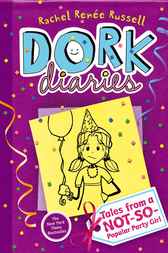 